Curriculum Vitae (CV)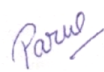 SignatureNameDr Parul SainiDesignation Assistant Professor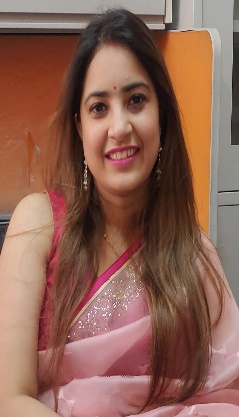 Address Beta-I, Greater-Noida, U.P.Phone Number 9812028573Email Id parulsaini09@gmail.comEDUCATION QUALIFICATIONEDUCATION QUALIFICATIONEDUCATION QUALIFICATIONDegree Institution YearPh.D. M.D. University, Rohtak, Haryana 2021Net/JRF CSIR-NET-JRF (Mathematical Science) 2017M.Phil M.D. University, Rohtak, Haryana 2015M.Sc. Banasthali University 2013B.Sc. Banasthali University 2011CAREER PROFILECAREER PROFILECAREER PROFILEAssistant Professor (Permanent). Department of Statistics, Ramanujan College, University of Delhi, Delhi-110019 from June 26, 2023, to till date. Assistant Professor (Ad-hoc) at Department of Statistics, Sri Venkateswara College, New Delhi, Delhi University from 21 Sept, 2020 to 30.12.2022.Assistant Professor (Permanent). Department of Statistics, Ramanujan College, University of Delhi, Delhi-110019 from June 26, 2023, to till date. Assistant Professor (Ad-hoc) at Department of Statistics, Sri Venkateswara College, New Delhi, Delhi University from 21 Sept, 2020 to 30.12.2022.Assistant Professor (Permanent). Department of Statistics, Ramanujan College, University of Delhi, Delhi-110019 from June 26, 2023, to till date. Assistant Professor (Ad-hoc) at Department of Statistics, Sri Venkateswara College, New Delhi, Delhi University from 21 Sept, 2020 to 30.12.2022.Areas of Interest / SpecializationDesign of ExperimentsMixture ExperimentsInferenceAreas of Interest / SpecializationDesign of ExperimentsMixture ExperimentsInferenceAreas of Interest / SpecializationDesign of ExperimentsMixture ExperimentsInferenceSubjects/papers TaughtTheory of ProbabilityDescriptive StatisticsDesign of ExperimentsProblem solving using R software  Problem solving using SPSSTheory of Probability DistributionsSubjects/papers TaughtTheory of ProbabilityDescriptive StatisticsDesign of ExperimentsProblem solving using R software  Problem solving using SPSSTheory of Probability DistributionsSubjects/papers TaughtTheory of ProbabilityDescriptive StatisticsDesign of ExperimentsProblem solving using R software  Problem solving using SPSSTheory of Probability DistributionsADMINISTRATIVE ASSIGNMENTSADMINISTRATIVE ASSIGNMENTSADMINISTRATIVE ASSIGNMENTSMember of the IT -cell Ramanujan College, DU.Member, SRI-VIPRA 2021, Sri Venkateswara College, University of Delhi, (2021)Session Chair- International Conference on Applied and Industrial Mathematics (ICAIM)-2023, Sharda University.Organizing Secretary- Two-day Workshop on “Data-Driven Decisions: Mastering Google Analytics for Website Success”, Sharda University.Coordinator:   An expert lecture on "How to write a Research Report" on 25th April 2023, Sharda UniversityMember of the IT -cell Ramanujan College, DU.Member, SRI-VIPRA 2021, Sri Venkateswara College, University of Delhi, (2021)Session Chair- International Conference on Applied and Industrial Mathematics (ICAIM)-2023, Sharda University.Organizing Secretary- Two-day Workshop on “Data-Driven Decisions: Mastering Google Analytics for Website Success”, Sharda University.Coordinator:   An expert lecture on "How to write a Research Report" on 25th April 2023, Sharda UniversityMember of the IT -cell Ramanujan College, DU.Member, SRI-VIPRA 2021, Sri Venkateswara College, University of Delhi, (2021)Session Chair- International Conference on Applied and Industrial Mathematics (ICAIM)-2023, Sharda University.Organizing Secretary- Two-day Workshop on “Data-Driven Decisions: Mastering Google Analytics for Website Success”, Sharda University.Coordinator:   An expert lecture on "How to write a Research Report" on 25th April 2023, Sharda UniversityFaculty Development Program (FDP)- Participating in an Online National Faculty Development Program on "Basic IT tools, Advanced Spreadsheet Tools and Statistical Software Package with SPSS" held on 27th Oct to 03rd Nov 2022 and has obtained Grade “A” as required for promotion under CAS of UGC and AICTE.Faculty Development Program (FDP)- Participating in an Online National Faculty Development Program on "Basic IT tools, Advanced Spreadsheet Tools and Statistical Software Package with SPSS" held on 27th Oct to 03rd Nov 2022 and has obtained Grade “A” as required for promotion under CAS of UGC and AICTE.Faculty Development Program (FDP)- Participating in an Online National Faculty Development Program on "Basic IT tools, Advanced Spreadsheet Tools and Statistical Software Package with SPSS" held on 27th Oct to 03rd Nov 2022 and has obtained Grade “A” as required for promotion under CAS of UGC and AICTE.RESEARCH PUBLATICATIONRESEARCH PUBLATICATIONRESEARCH PUBLATICATIONSaini, P., Verma, C., & Sandhya, (2015); “A Review on Genotype Environment Interaction and its Stability Measures”. International Journal of Science and Research (IJSR), ISSN:  2319-7064 Vol (4), Issue 1, 1210-1213. Saini ,P. (2017); “Optimality of Manpower Reserve for Asymmetric Logistic-Distribution”. International Journal of Research, e-ISSN: 2348-6848, Vol (4) , Issue 14, 5515-5521. Saini ,P. (2017); “Technique and Decision Algorithm for Meteorological Factors Reduction in Agriculture Using Discernibility Function”, International Journal of Research in Advent Technology, E-ISSN: 2321-9637 Vol(4), No. 14, 5554-5558 Saini, P., Verma, C., Laxmi R.R. (2018); “Construction of Optimal Pseudo Designs for Mixture-of-Mixture experiments. “International Journal of Research in Advent Technology, E-ISSN: 2321-9637 Vol(6), No.7, 1772-1776. Saini, P., Verma, C., Laxmi R.R. (2018); “Construction of Optimal Designs for Mixture-of Mixture experiments with Inverse Terms. “International Journal of Research in Advent Technology, E-ISSN: 2321-9637 Vol(6), No.12, 3597-3600. Saini, P., Ashutosh, (2020); “Mixture-of-Mixture Design Using U-Pesudo Components”, International Journal of Psychosocial Rehabilitation”, ISSN- 1475-7192, Vol(24), Issue 01, 9309-9316. Saini, P., Verma, C., & Sandhya, (2015); “A Review on Genotype Environment Interaction and its Stability Measures”. International Journal of Science and Research (IJSR), ISSN:  2319-7064 Vol (4), Issue 1, 1210-1213. Saini ,P. (2017); “Optimality of Manpower Reserve for Asymmetric Logistic-Distribution”. International Journal of Research, e-ISSN: 2348-6848, Vol (4) , Issue 14, 5515-5521. Saini ,P. (2017); “Technique and Decision Algorithm for Meteorological Factors Reduction in Agriculture Using Discernibility Function”, International Journal of Research in Advent Technology, E-ISSN: 2321-9637 Vol(4), No. 14, 5554-5558 Saini, P., Verma, C., Laxmi R.R. (2018); “Construction of Optimal Pseudo Designs for Mixture-of-Mixture experiments. “International Journal of Research in Advent Technology, E-ISSN: 2321-9637 Vol(6), No.7, 1772-1776. Saini, P., Verma, C., Laxmi R.R. (2018); “Construction of Optimal Designs for Mixture-of Mixture experiments with Inverse Terms. “International Journal of Research in Advent Technology, E-ISSN: 2321-9637 Vol(6), No.12, 3597-3600. Saini, P., Ashutosh, (2020); “Mixture-of-Mixture Design Using U-Pesudo Components”, International Journal of Psychosocial Rehabilitation”, ISSN- 1475-7192, Vol(24), Issue 01, 9309-9316. Saini, P., Verma, C., & Sandhya, (2015); “A Review on Genotype Environment Interaction and its Stability Measures”. International Journal of Science and Research (IJSR), ISSN:  2319-7064 Vol (4), Issue 1, 1210-1213. Saini ,P. (2017); “Optimality of Manpower Reserve for Asymmetric Logistic-Distribution”. International Journal of Research, e-ISSN: 2348-6848, Vol (4) , Issue 14, 5515-5521. Saini ,P. (2017); “Technique and Decision Algorithm for Meteorological Factors Reduction in Agriculture Using Discernibility Function”, International Journal of Research in Advent Technology, E-ISSN: 2321-9637 Vol(4), No. 14, 5554-5558 Saini, P., Verma, C., Laxmi R.R. (2018); “Construction of Optimal Pseudo Designs for Mixture-of-Mixture experiments. “International Journal of Research in Advent Technology, E-ISSN: 2321-9637 Vol(6), No.7, 1772-1776. Saini, P., Verma, C., Laxmi R.R. (2018); “Construction of Optimal Designs for Mixture-of Mixture experiments with Inverse Terms. “International Journal of Research in Advent Technology, E-ISSN: 2321-9637 Vol(6), No.12, 3597-3600. Saini, P., Ashutosh, (2020); “Mixture-of-Mixture Design Using U-Pesudo Components”, International Journal of Psychosocial Rehabilitation”, ISSN- 1475-7192, Vol(24), Issue 01, 9309-9316. BOOKS PUBLISHEDBOOKS PUBLISHEDBOOKS PUBLISHEDAn Agglomeration of Experiments with Mixture Methodology. Vol. 1. Author’s  Ink. Publication; with Ratna Raj Laxmi, Chetan, Sarita Rani and Nisha. An Agglomeration of Experiments with Mixture Methodology. Vol. 2. Author’s  Ink.Publication; with Ratna Raj Laxmi,Chetan, Sarita Rani and Nisha. An Agglomeration of Experiments with Mixture Methodology. Vol. 1. Author’s  Ink. Publication; with Ratna Raj Laxmi, Chetan, Sarita Rani and Nisha. An Agglomeration of Experiments with Mixture Methodology. Vol. 2. Author’s  Ink.Publication; with Ratna Raj Laxmi,Chetan, Sarita Rani and Nisha. An Agglomeration of Experiments with Mixture Methodology. Vol. 1. Author’s  Ink. Publication; with Ratna Raj Laxmi, Chetan, Sarita Rani and Nisha. An Agglomeration of Experiments with Mixture Methodology. Vol. 2. Author’s  Ink.Publication; with Ratna Raj Laxmi,Chetan, Sarita Rani and Nisha. DISSERTATION WORKDISSERTATION WORKDISSERTATION WORKA dissertation submitted to department of statistics on the topic “RELATIONSHIP BETWEEN STABILTY MEASURES IN GENOTYPE ENVIRONMENT INTERACTION”A dissertation submitted to department of statistics on the topic “RELATIONSHIP BETWEEN STABILTY MEASURES IN GENOTYPE ENVIRONMENT INTERACTION”A dissertation submitted to department of statistics on the topic “RELATIONSHIP BETWEEN STABILTY MEASURES IN GENOTYPE ENVIRONMENT INTERACTION”SEMINAR/CONFERENCE/WORKSHOPSEMINAR/CONFERENCE/WORKSHOPSEMINAR/CONFERENCE/WORKSHOPParul saini (2013) participated in a 15 Annual conference Advanced Development and Applications in Statistics Sciences held by Apaji Institute of Mathematics &Applied Computer Technology Banasthali Vidyapith, Rajasthan February 24-26. Parul Saini (2014) participated in a Seminar on Official Statistics and career prospects held by department of Statistics, February 18. Parul Saini (2015) attended a National Workshop on SPSS & R Software held by Department of Statistics, M.D. University, Rohtak, February 20. Parul Saini (2017) participated in National seminar on the topic Climate Change and Agriculture held by department of Economics February 6-7. Parul Saini (2018) attended seven days workshop on Research Methodology in Social Sciences under the auspices of Ch. Ranbir Singh Institute of social and Economic Change.Parul Saini (2018) attended two days International Conference on “Sustainable Agriculture Energy, Environment and Technology (ICSAEET-2018) organized by Environment Sustainability Management Cell in collaboration with society for Sustainable Agriculture and Resource Management at M.D. University, Rohtak. Parul Saini (2018) attended four days International Conference on the topic “Emerging Innovations in Statistics & Operation Research” from December 27-30, in conjunction with 38th Annual Convention of Indian Society for Probability and Statistics (ISPS)& 4th Convention of Indian Association for Reliability and Statistics (IARS) organized by Department of Statistics, M.D. University, Rohtak. Parul Saini (2019) attended two days National Conference on “Global Climate Change:  Concerns and Solutions” during 15-16th February, 2019 Organized by Environment Sustainability Management Cell, M. D. University, Rohtak. Parul Saini (2019) attended two days National Seminar on “Data Analysis Using Software (R & SPSS) during 17-18, October organized by Department of Statistics, M.D.  University, Rohtak. Parul Saini (2021) attended three days international Conference on “Recent Application of Statistical Techniques and Analysis-(RASTA-2021)” during 15-17, December by Department of Statistics, Institute of Science, BHU.Parul saini (2013) participated in a 15 Annual conference Advanced Development and Applications in Statistics Sciences held by Apaji Institute of Mathematics &Applied Computer Technology Banasthali Vidyapith, Rajasthan February 24-26. Parul Saini (2014) participated in a Seminar on Official Statistics and career prospects held by department of Statistics, February 18. Parul Saini (2015) attended a National Workshop on SPSS & R Software held by Department of Statistics, M.D. University, Rohtak, February 20. Parul Saini (2017) participated in National seminar on the topic Climate Change and Agriculture held by department of Economics February 6-7. Parul Saini (2018) attended seven days workshop on Research Methodology in Social Sciences under the auspices of Ch. Ranbir Singh Institute of social and Economic Change.Parul Saini (2018) attended two days International Conference on “Sustainable Agriculture Energy, Environment and Technology (ICSAEET-2018) organized by Environment Sustainability Management Cell in collaboration with society for Sustainable Agriculture and Resource Management at M.D. University, Rohtak. Parul Saini (2018) attended four days International Conference on the topic “Emerging Innovations in Statistics & Operation Research” from December 27-30, in conjunction with 38th Annual Convention of Indian Society for Probability and Statistics (ISPS)& 4th Convention of Indian Association for Reliability and Statistics (IARS) organized by Department of Statistics, M.D. University, Rohtak. Parul Saini (2019) attended two days National Conference on “Global Climate Change:  Concerns and Solutions” during 15-16th February, 2019 Organized by Environment Sustainability Management Cell, M. D. University, Rohtak. Parul Saini (2019) attended two days National Seminar on “Data Analysis Using Software (R & SPSS) during 17-18, October organized by Department of Statistics, M.D.  University, Rohtak. Parul Saini (2021) attended three days international Conference on “Recent Application of Statistical Techniques and Analysis-(RASTA-2021)” during 15-17, December by Department of Statistics, Institute of Science, BHU.Parul saini (2013) participated in a 15 Annual conference Advanced Development and Applications in Statistics Sciences held by Apaji Institute of Mathematics &Applied Computer Technology Banasthali Vidyapith, Rajasthan February 24-26. Parul Saini (2014) participated in a Seminar on Official Statistics and career prospects held by department of Statistics, February 18. Parul Saini (2015) attended a National Workshop on SPSS & R Software held by Department of Statistics, M.D. University, Rohtak, February 20. Parul Saini (2017) participated in National seminar on the topic Climate Change and Agriculture held by department of Economics February 6-7. Parul Saini (2018) attended seven days workshop on Research Methodology in Social Sciences under the auspices of Ch. Ranbir Singh Institute of social and Economic Change.Parul Saini (2018) attended two days International Conference on “Sustainable Agriculture Energy, Environment and Technology (ICSAEET-2018) organized by Environment Sustainability Management Cell in collaboration with society for Sustainable Agriculture and Resource Management at M.D. University, Rohtak. Parul Saini (2018) attended four days International Conference on the topic “Emerging Innovations in Statistics & Operation Research” from December 27-30, in conjunction with 38th Annual Convention of Indian Society for Probability and Statistics (ISPS)& 4th Convention of Indian Association for Reliability and Statistics (IARS) organized by Department of Statistics, M.D. University, Rohtak. Parul Saini (2019) attended two days National Conference on “Global Climate Change:  Concerns and Solutions” during 15-16th February, 2019 Organized by Environment Sustainability Management Cell, M. D. University, Rohtak. Parul Saini (2019) attended two days National Seminar on “Data Analysis Using Software (R & SPSS) during 17-18, October organized by Department of Statistics, M.D.  University, Rohtak. Parul Saini (2021) attended three days international Conference on “Recent Application of Statistical Techniques and Analysis-(RASTA-2021)” during 15-17, December by Department of Statistics, Institute of Science, BHU.PAPER PRESENTEDPAPER PRESENTEDPAPER PRESENTED“Technique and Decision Algorithm for Agro-Metrological Factor” in National Seminar on  “Climate Change and Agriculture: Impact and Adaption Strategies in Haryana” held by  Department of Economics, M. D. University, Rohtak, February 6-7, 2017 .  “Construction of Optimal Designs for Mixture-of-Mixture Experiments with Inverse Term” in International conference on “Sustainable Agriculture, Energy, Environment and Technology” held at Environment Sustainability Management Cell, M. D. University, Rohtak form 24-25th February 2018. “Empirical Evaluation and Constriction of Optimal Pseudo Design for Mixture-of-Mixture Experiment” in International Conference on “Emerging Innovations in Statistics & Operation Research” from December 27-30, 2018, in conjunction with 38th Annual Convention of (ISPS)& 4th Convention of (IARS) held at Department of Statistics, M.D.  University, Rohtak . “Mixture-of-Mixture Design using U-Pseudo Components” international Conference on “Recent Application of Statistical Techniques and Analysis-(RASTA-2021)” during 15-17, December by Department of Statistics, Institute of Science, BHU.“Mixture-of-Mixture Design Using Ratio of Component Proportions”, VIII International Symposium on Statistics and Optimization organized by Aligarh Muslim University, Aligarh, during 17-19 December 2016.“Technique and Decision Algorithm for Agro-Metrological Factor” in National Seminar on  “Climate Change and Agriculture: Impact and Adaption Strategies in Haryana” held by  Department of Economics, M. D. University, Rohtak, February 6-7, 2017 .  “Construction of Optimal Designs for Mixture-of-Mixture Experiments with Inverse Term” in International conference on “Sustainable Agriculture, Energy, Environment and Technology” held at Environment Sustainability Management Cell, M. D. University, Rohtak form 24-25th February 2018. “Empirical Evaluation and Constriction of Optimal Pseudo Design for Mixture-of-Mixture Experiment” in International Conference on “Emerging Innovations in Statistics & Operation Research” from December 27-30, 2018, in conjunction with 38th Annual Convention of (ISPS)& 4th Convention of (IARS) held at Department of Statistics, M.D.  University, Rohtak . “Mixture-of-Mixture Design using U-Pseudo Components” international Conference on “Recent Application of Statistical Techniques and Analysis-(RASTA-2021)” during 15-17, December by Department of Statistics, Institute of Science, BHU.“Mixture-of-Mixture Design Using Ratio of Component Proportions”, VIII International Symposium on Statistics and Optimization organized by Aligarh Muslim University, Aligarh, during 17-19 December 2016.“Technique and Decision Algorithm for Agro-Metrological Factor” in National Seminar on  “Climate Change and Agriculture: Impact and Adaption Strategies in Haryana” held by  Department of Economics, M. D. University, Rohtak, February 6-7, 2017 .  “Construction of Optimal Designs for Mixture-of-Mixture Experiments with Inverse Term” in International conference on “Sustainable Agriculture, Energy, Environment and Technology” held at Environment Sustainability Management Cell, M. D. University, Rohtak form 24-25th February 2018. “Empirical Evaluation and Constriction of Optimal Pseudo Design for Mixture-of-Mixture Experiment” in International Conference on “Emerging Innovations in Statistics & Operation Research” from December 27-30, 2018, in conjunction with 38th Annual Convention of (ISPS)& 4th Convention of (IARS) held at Department of Statistics, M.D.  University, Rohtak . “Mixture-of-Mixture Design using U-Pseudo Components” international Conference on “Recent Application of Statistical Techniques and Analysis-(RASTA-2021)” during 15-17, December by Department of Statistics, Institute of Science, BHU.“Mixture-of-Mixture Design Using Ratio of Component Proportions”, VIII International Symposium on Statistics and Optimization organized by Aligarh Muslim University, Aligarh, during 17-19 December 2016.OTHER ACTIVITIESOTHER ACTIVITIESOTHER ACTIVITIESParticipated in various activities at school level and college level. Participated in 15th Annual Conference of society of Statisktics, Computer and Applications and presented a paper entitled “Topsis-A Multi Criteria Decision Method” (Poster presentation). Award for 2nd in the poster presentation session during 15th Annual conference society of Statistics, Computer and Applications. Participated in Mini MTTS program Sponsored by N.B.H.M.Participated in various activities at school level and college level. Participated in 15th Annual Conference of society of Statisktics, Computer and Applications and presented a paper entitled “Topsis-A Multi Criteria Decision Method” (Poster presentation). Award for 2nd in the poster presentation session during 15th Annual conference society of Statistics, Computer and Applications. Participated in Mini MTTS program Sponsored by N.B.H.M.Participated in various activities at school level and college level. Participated in 15th Annual Conference of society of Statisktics, Computer and Applications and presented a paper entitled “Topsis-A Multi Criteria Decision Method” (Poster presentation). Award for 2nd in the poster presentation session during 15th Annual conference society of Statistics, Computer and Applications. Participated in Mini MTTS program Sponsored by N.B.H.M.